БЮДЖЕТ ДЛЯ ГРАЖДАН НА 2017 ГОДВнутригородское муниципальноеобразование Санкт-Петербургамуниципальный округ Озеро ДолгоеСодержание• Основные характеристики муниципального образования ……….……………....3• Основные показатели социально-экономического развития ………………..…..4• Основные задачи и приоритетные направления бюджетной политики …….....8• Основные характеристики бюджета ………………………………………..…...….10• Доходы бюджета ………………………..……………………………………..............11• Расходы бюджета..................................................................................................14• Ведомственные целевые программы..................................................................19• Уровень долговой нагрузки ..................................................................................27• Межбюджетные отношения .................................................................................28• Информация о позиции в рейтингах по качеству управления бюджетным процессом и по степени  прозрачности бюджетного     процесса.................................................................29• Глоссарий...............................................................................................................30• Контактная информация.......................................................................................32Основные характеристики муниципальногообразованияМуниципальное образование муниципальный округ Озеро Долгое было образовано в 1998 году.Является внутригородским муниципальным образованием города федерального значения Санкт-Петербурга, расположено в Приморском районе Санкт-Петербурга.Площадь территории – 550 гаЧисленность населения – 97 191 человек ( в том числе детей-17 934)Поликлиники – 2Среднетехнические образовательные учреждения – 2Школы – 9Детские дошкольные учреждения – 18Спортивные площадки – 12Детские игровые площадки – 45Основные задачи и приоритетные направления бюджетной политикиЗадачами Основных направлений бюджетной политики является определение подходов к планированию доходов и расходов,источников финансирования местного бюджета.Целью бюджетной политики на 2017-2019 годы является обеспечение устойчивости бюджета муниципального образованиямуниципальный округ Озеро Долгое и безусловное исполнение принятых обязательств наиболее эффективным способом.Планирование доходов и расходов муниципального образования осуществляется в рамках законодательства  Российской Федерации и Санкт-Петербурга.Перечень источников доходов внутригородских муниципальных образований и нормативы отчислений от сумм, подлежащих зачислению в бюджет Санкт-Петербурга, определяются Законом Санкт-Петербурга о бюджете на очередной год и плановый период.Бюджет муниципального образования Озеро Долгое сбалансирован, дополнительных доходов из бюджета Санкт-Петербурга в виде кредитов и дотаций на выравнивание бюджетной обеспеченности не требуется.Суммы доходов, планируемые к зачислению в бюджет муниципального образования, рассчитываются исходя из методических указаний, разрабатываемых ежегодно Комитетом финансов Санкт-Петербурга, а также анализа динамики поступления доходов за предыдущие годы.Расходы бюджетных средств муниципального образования осуществляются на решение вопросов местного значения, в соответствии с Законом Санкт-Петербурга от 23.09.2009 N 420-79 (ред. от 03.07.2017) "Об организации местного самоуправления в Санкт-Петербурге". Законом Санкт-Петербурга о бюджете на очередной год и плановый период определяется перечень расходных обязательств внутригородских муниципальных образований Санкт-Петербурга, вытекающих из полномочий по вопросам местного значения.Для наиболее эффективного решения вопросов местного значения муниципальное образование применяет программный подход.Ведомственные целевые программы разрабатываются для реализации наиболее значимых задач муниципального образования. Увеличение доли расходов на реализацию ведомственных целевых программ в общей сумме расходов бюджета является одним из приоритетов бюджетной политики.При планировании доходов и расходов бюджета учитываются источники финансирования дефицита бюджета. Для внутригородских муниципальных образований Санкт-Петербурга - это остаток средств на едином счете бюджета по результатам исполнения бюджета текущего года.Главная задача при планировании бюджета муниципального образования - это соблюдение сбалансированности бюджета, недопущение возникновения кредитных и долговых обязательств.Основные характеристики бюджета* Субвенции (безвозмездные поступления) из бюджета Санкт-Петербурга на выполнениепередаваемых полномочий по опеке и попечительству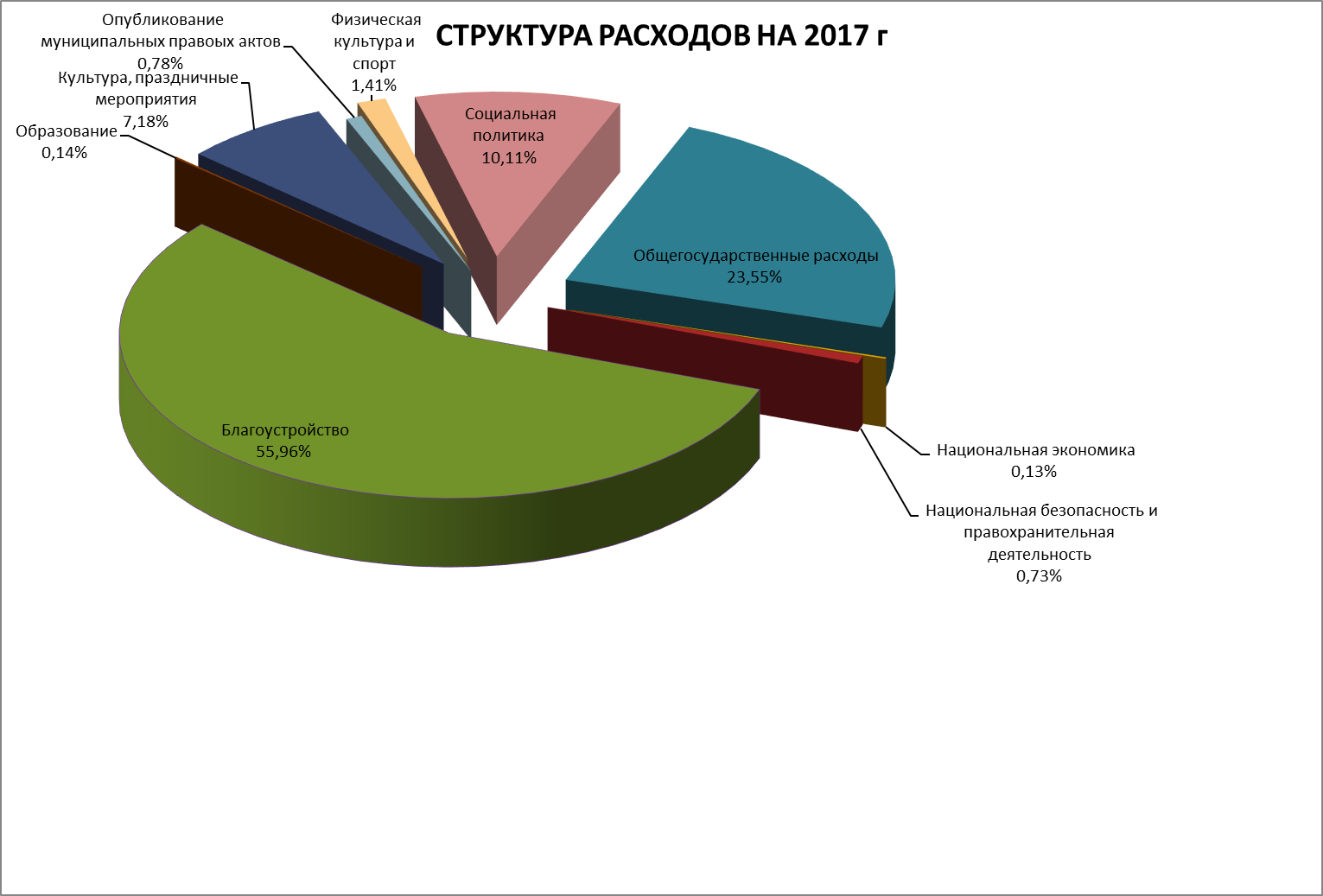        Информация о расходах в разрезе муниципальных программВедомственные целевые программы на 2017 годЖители округа принимают участие в публичных слушаниях по проекту решения о местном бюджете, где обсуждаются планируемые мероприятия, организованных в рамках ведомственных целевых программ.Ведомственные целевые программы на 2017 год утверждены Распоряжением МА МО МО Озеро Долгое От   18.10.16г   № 01-04/79 1.Ведомственная целевая программа по организации  и  осуществлению  мероприятий  по  защите  населения  и  территорий  от  чрезвычайных  ситуаций  природного  и  техногенного  характера» на 2017 гСумма средств, тыс. рублей – 159,4, Целевая аудитория:Неработающие граждане, проживающие на территории муниципального образования.Мероприятия программы:Организация и проведение занятий с неработающим населением способам защиты и действиям в чрезвычайных ситуациях, а также способам защиты от опасностей, возникающих при ведении военных действий или вследствие этих действий.на базе имеющихся  УКПРазмещение информации по вопросам состояния защиты населения и территории от чрезвычайных ситуаций, принятых мерах по обеспечению их безопасности, о прогнозируемых и возникших чрезвычайных ситуациях, приемах и способах защиты населения и территории от их последствий в информационно-телекоммуникационной сети «Интернет» на официальном сайте МО МО Озеро Долгое; в муниципальной газете «Муниципальный вестник Озеро Долгое»;  на информационных стендах.Разработка макетов, изготовление и распространение печатных изданий по ГОЧС (памятки, листовки, листовки, брошюры)2. Ведомственная целевая программа по участию в  профилактике терроризма и экстремизма, а также  минимизации и (или) ликвидации последствий проявления терроризма и экстремизма  на территории Муниципального образования Муниципальный округ Озеро Долгое  на 2017 годСумма средств, тыс. рублей – 123,0. Целевая аудитория:Граждане, проживающие на территории муниципального образования.Планируемый показатель: количество граждан, проживающих на территории МО  Озеро Долгое, принимающих участие в реализации мероприятий программы – не менее 90 чел в год;количество выпущенных печатных изданий  не менее 2100 шт;Мероприятия программы:Разработка макетов, издание брошюр (буклетов) по противодействию и профилактике терроризма и экстремизма, распространение среди населения муниципального образования.3. Ведомственная целевая программа по осуществлению благоустройства территории  Муниципального образования  и участию в мероприятиях по охране окружающей среды в границах МО МО Озеро Долгое на 2017 годСумма средств, тыс. рублей – 103 703,7 Целевая аудитория:Все жители, проживающие на территории муниципального образования.Планируемый показатель:4. Ведомственная целевая программа по организации и проведению досуговых мероприятий для жителей Муниципального образования Муниципальный округ Озеро Долгое на 2017 годСумма средств, тыс. рублей – 1232,0 Целевая аудитория:Все жители, проживающие на территории муниципального образования.Планируемый показатель:Увеличение количества граждан, посещающих проводимые мероприятия, не менее 1050 чел.; количество проводимых мероприятий – не менее 15.Мероприятия программы:5 Ведомственная целевая программа по участию в реализации мер по профилактике дорожно-транспортного травматизма на территории МО МО Озеро Долгое на 2017 год. Сумма средств, тыс. рублей – 766,0 Целевая аудитория:Дети и подростки, проживающие на территории муниципального образования.Планируемый показатель:Увеличение количества жителей, в т.ч.детей дошкольного и младшего школьного возраста  вовлеченных в мероприятия, которые направлены на профилактику дорожно-транспортного травматизма, не менее 636 чел.; проведение не менее 10 мероприятий на территории МО Озеро Долгое.Мероприятия программы:1.Разработка и реализация мероприятий, направленных на профилактику детского травматизма:  изучение  и усвоение правил безопасности дорожного движения: проведение интерактивных, театрализованных представлений,  приобретение и распространение опознавательных значков,  световозвращающих элементов для детей,  буклетов, брошюр, пазлов  по правилам дорожного движения для детей и подростков. 2. Разработка, изготовление и распространение план-схемы подхода к образовательному учреждению (маршруты движения жителей), расположение парковочных мест с размещением соответствующих технических средств для информирования жителей , на территории МО Озеро Долгое3. Разработка, издание и распространение среди населения МО Озеро Долгое тематических плакатов по мерам профилактики ДТТ на территории МО Озеро Долгое.6. Ведомственная целевая программа «Участие в формах, установленных законодательством Санкт-Петербурга в мероприятиях по профилактике незаконного потребления наркотических средств и психотропных веществ, новых потенциально опасных психоактивных веществ, наркомании» на 2017 год.Сумма средств, тыс. рублей – 26,0Целевая аудитория: Все жители, проживающие на территории муниципального образования.Планируемый показатель:Количество выпущенных печатных изданий тиражом не менее 2000шт,количество граждан, принимающих участие в реализации мероприятий программы –не менее 450 чел в годМероприятия программы:Занятие с элементами тренинга "Не будь всеЯДным", направленное на профилактику употребления наркотических и ПАВ среди жителей МО Озеро Долгое.Участие в программе из цикла «Семинары о здоровье». Занятие по теме «Дети против наркотиков»Экскурсия в городской центр медицинской профилактики по теме: «Наркомания и токсикомания».Ул. Итальянская, 25. Для учащихся 9-11 классов ГБОУ, расположенных на территории  МО Озеро Долгое.Разработка макетов, издание и распространение брошюр и буклетов по профилактике  незаконного потребления наркотических средств и психотропных веществ, новых потенциально опасных психоактивных веществ, наркомании в Санкт-Петербурге; Взаимодействие с органами государственной власти Санкт-Петербурга, правоохранительными органами, органами прокуратуры, органами военного управления и иными органами и организациями по вопросам профилактики незаконного потребления наркотических средств и психотропных веществ, новых потенциально опасных психоактивных веществ, наркомании.7. Ведомственная целевая программа муниципального образования МО Озеро Долгое «Организация и проведение местных и участие в организации и проведении городских праздничных и иных зрелищных мероприятий» на 2017 годСумма средств, тыс. рублей – 10 396,82В % к общей сумме расходов – 5,7Целевая аудитория: Все жители, проживающие на территории муниципального образования.Планируемый показатель: Количество праздничных мероприятий, организованных органами местного самоуправления, не менее 15 в течение года, привлечение  к участию в мероприятиях  порядка 20 108  чел.- жителей МО ежегодноМероприятия программы:8. Ведомственная целевая программа по обеспечению условий для развития на территории  Муниципального образования физической культуры и массового спорта, по организации и проведению официальных физкультурных мероприятий, физкультурно-оздоровительных мероприятий и спортивных мероприятий МО МО Озеро Долгое на 2017 годСумма средств, тыс. рублей – 2983,0В % к общей сумме расходов –1,6Целевая аудитория: Все жители, проживающие на территории муниципального образования.Планируемый показатель: проведение  5 спортивных мероприятий; количество участников, принимающих участие в  мероприятиях не менее 1270 человек.Мероприятия программы:Уровень долговой нагрузкиМуниципальное образование Озеро Долгое не имеет долговых и кредитных обязательств и не получает дотаций из бюджета Санкт-Петербурга. Отсутствие данных обязательств - один из принципов бюджетной политики муниципального образования.Межбюджетные отношенияМуниципальное образование Озеро Долгое получает межбюджетные трансферты в виде субвенций из бюджета Санкт-Петербурга на выполнение отдельных государственных полномочий Санкт-ПетербургаМероприятия в области социальной политикиМероприятия в области социальной политики – это исполнение органами местного самоуправления в Санкт-Петербургеотдельных государственных полномочий Санкт-Петербурга на содержание ребенка в семье опекуна и приемной семье и выплату вознаграждения приемному родителю за счет средств субвенций из бюджета Санкт-Петербурга.Информация о позиции в рейтингах по качеству управления бюджетным процессом и по степени прозрачности бюджетного процессаКомитетом финансов Санкт-Петербурга в апреле 2017 года проведена оценка качества управления бюджетным процессом в муниципальных образованиях Санкт-Петербурга за 2016 год. Результаты оценки качества размещены на официальном интернет-сайте Комитета финансов (http://fincom.spb.ru).В рейтинге внутригородских муниципальных образований Санкт-Петербурга по качеству управления бюджетным процессом в муниципальных образованиях за 2016 год муниципальный округ Озеро Долгое находится  в группе с удовлетворительным качеством управления бюджетным процессом (II Степень качества).В рейтинге внутригородских муниципальных образований Санкт-Петербурга по степени прозрачности бюджетного процесса (открытости бюджетных данных) в муниципальных образованиях за 2016 год муниципальный округ Озеро Долгое находится в третьей группе из  26 групп муниципальных образований.ГлоссарийБюджет - форма образования и расходования денежных средств, предназначенных для финансового обеспечения задач и функций местного самоуправленияВедомственная целевая программа - увязанный по задачам, ресурсам, исполнителям и срокам комплекс мероприятий, направленный на решение системных проблем в области экономического, социального и культурного развития муниципального образованияДефицит бюджета – превышение расходов бюджета над его доходамиДотации - межбюджетные трансферты, предоставляемые на безвозмездной и безвозвратной основе без установления направлений их использованияДоходы бюджета – поступающие в бюджет денежные средстваРасходы бюджета – выплачиваемые из бюджета денежные средстваМежбюджетные трансферты - средства, предоставляемые одним бюджетом бюджетной системы Российской Федерации другомубюджету бюджетной системы Российской ФедерацииПрофицит бюджета – превышение доходов бюджета над его расходамиРасходные обязательства - обусловленные законом, иным нормативным правовым актом, договором или соглашением обязанности муниципального образования или действующего от его имени казенного учреждения предоставить физическому или юридическому лицу, иному публично-правовому образованию, субъекту международного права средства из местного бюджета Субвенции - межбюджетные трансферты, предоставляемые бюджету субъектов Российской Федерации в целях финансовогообеспечения расходных обязательств субъектов Российской Федерации и (или) муниципальных образований, возникающих при выполнении полномочий Российской Федерации, переданных для осуществления органам государственной власти субъектов Российской Федерации и (или) органам местного самоуправления в установленном порядкеКонтактная информацияОсновные показатели социально-экономического развития на 2017-2019 годыОсновные показатели социально-экономического развития на 2017-2019 годыОсновные показатели социально-экономического развития на 2017-2019 годыОсновные показатели социально-экономического развития на 2017-2019 годыОсновные показатели социально-экономического развития на 2017-2019 годыОсновные показатели социально-экономического развития на 2017-2019 годыОсновные показатели социально-экономического развития на 2017-2019 годыОсновные показатели социально-экономического развития на 2017-2019 годы№п/п         ЗадачаНаименование показателяБазовое значение Отчет (оценочное значение) Целевое значениеПрогнозное значениеПрогнозное значение№п/п         ЗадачаНаименование показателя20152016201720182019123456781Доходы местного бюджета 126905,1165 168,50140 000,00149715,1159264,22Расходы местного бюджета117790,9132 756,60175000,0171552,6180796,53Численность МОТыс. человек94,42394,42394,42394,42394,4234Улучшение качества защиты  жителей округа посредством Сумма расходов806,5418,7774,41082,01136,14Улучшение качества защиты  жителей округа посредством Объем оказанных услуг в рублях на душу населения за год8,54,48,211,512,04.1Профилактики правонарушенийСумма расходов80,639,2118,0396,9416,74.1Профилактики правонарушенийОбъем указанных услуг в рублях на душу населения0,90,41,24,24,44.2Профилактики наркоманииСумма расходов223,684,2118,0123,9130,14.2Профилактики наркоманииОбъем указанных услуг в рублях на душу населения2,40,91,21,31,44.3Профилактики терроризма и экстремизмаСумма расходов171,0126,6123,0129,2135,64.3Профилактики терроризма и экстремизмаОбъем указанных услуг в рублях на душу населения1,81,31,31,41,44.4Предупреждение и ликвидация последствий ЧССумма расходов227,6103,9159,4167,3175,74.4Предупреждение и ликвидация последствий ЧСОбъем указанных услуг в рублях на душу населения2,41,11,71,81,94.5Охрана здоровья граждан от воздействия окружающего табачного дыма Сумма расходов103,764,8188,0193,3203,04.5Охрана здоровья граждан от воздействия окружающего табачного дыма Объем указанных услуг в рублях на душу населения1,10,72,02,02,14.6Укрепление межнационального и межконфессионального согласияСумма расходов0,00,068,071,475,04.6Укрепление межнационального и межконфессионального согласияОбъем указанных услуг в рублях на душу населения0,00,00,70,80,85Улучшение качества жителей посредством улучшения экономики округа через содействие развитию малого бизнеса на территории муниципального образования Сумма расходов20,026,040,042,044,15Улучшение качества жителей посредством улучшения экономики округа через содействие развитию малого бизнеса на территории муниципального образования Объем оказанных услуг в рублях на душу населения за год0,20,30,40,40,56Улучшение среды проживания и экологии городской среды муниципального образования через благоустройство, улучшение санитарного состояния, улучшение состояния придомовых и внутридворовых территорий округа,охрана окружающей средыСумма расходов51177,664136,897922,5102818,6107959,66Улучшение среды проживания и экологии городской среды муниципального образования через благоустройство, улучшение санитарного состояния, улучшение состояния придомовых и внутридворовых территорий округа,охрана окружающей средыОбъем оказанных услуг в рублях на душу населения за год542,0679,21037,11088,91143,47Итого по ВПВ,спорту,культуре и т.д., в т.ч.Сумма расходов16945,216602,315029,615781,116570,17Итого по ВПВ,спорту,культуре и т.д., в т.ч.Объем оказанных услуг в рублях на душу населения за год179,5175,8159,2167,1175,57Рост патриотизма и самосознания молодых. граждан округа посредством проведения военно-патриотического воспитания Сумма расходов1277,71477,70,00,00,07Рост патриотизма и самосознания молодых. граждан округа посредством проведения военно-патриотического воспитания Объем оказанных услуг в рублях на душу населения за год13,515,60,00,00,07Обеспечение досуга жителей округа Сумма расходов3121,92890,71232,01293,61358,37Обеспечение досуга жителей округа Объем оказанных услуг в рублях на душу населения за год33,130,613,013,714,47Обеспечение культурного досуга населения округа посредством организации праздничных и зрелищных мероприятийСумма расходов9164,99085,511335,011901,812496,87Обеспечение культурного досуга населения округа посредством организации праздничных и зрелищных мероприятийОбъем оказанных услуг в рублях на душу населения за год97,196,2120,0126,0132,37Оздоровление жителей округа через создание условий для занятий физкультурой и спортомСумма расходов3380,73148,42462,62585,72715,07Оздоровление жителей округа через создание условий для занятий физкультурой и спортомОбъем оказанных услуг в рублях на душу населения за год35,833,326,127,428,88Обеспечение информированности населения посредством публикации муниципальных правовых актов и иной информации в средствах массовой информации, а также посредством информационных технологий и связиСумма расходов1464,81805,01990,02089,52194,08Обеспечение информированности населения посредством публикации муниципальных правовых актов и иной информации в средствах массовой информации, а также посредством информационных технологий и связиОбъем оказанных услуг в рублях на душу населения за год15,519,121,122,123,29Профилактика дорожно-транспортного травматизма на территории округаСумма расходов819,5672,3766,0804,3844,59Профилактика дорожно-транспортного травматизма на территории округаОбъем оказанных услуг в рублях на душу населения за год8,77,18,18,58,910Улучшение качества жизни детей, оставшихся без попечения родителей (опекаемых)Сумма расходов8696,210477,512552,813431,114357,310Улучшение качества жизни детей, оставшихся без попечения родителей (опекаемых)Объем пособия в тыс. руб. на 1опекаемого в год8,0388,74511,24812,03512,86511Улучшение качества жизни детей посредством создания приемных семейСумма расходов2765,33008,33315,23547,43911,411Улучшение качества жизни детей посредством создания приемных семейОбъем выплат в тыс.руб. на 1 приемную семью в год8,4329,1749,88010,57211,30112Участие в проведении оплачиваемых общественных работ и временного трудоустройства несовершеннолетних гражданСумма расходов152,4188,7192,6202,2212,312Участие в проведении оплачиваемых общественных работ и временного трудоустройства несовершеннолетних гражданОбъем указанных услуг в рублях на душу населения1,62,02,02,12,213Повышение качества оказания муниципальных услуг через повышение квалификации выборных лиц, депутатов, муниципальных служащихСумма расходов164,4253,4253,5266,2279,513Повышение качества оказания муниципальных услуг через повышение квалификации выборных лиц, депутатов, муниципальных служащихОбъем указанных услуг в рублях на 1 сотрудника14,916,918,119,020,014Осуществление защиты прав потребителейСумма расходов45,026,0100,0105,0110,314Осуществление защиты прав потребителейОбъем оказанных услуг в рублях на душу населения за год0,00,01,11,11,215Организация информирования, консультирования и содействия жителям муниципального образования по вопросам создания ТСЖСумма расходов144,0225,0300,0315,0330,815Организация информирования, консультирования и содействия жителям муниципального образования по вопросам создания ТСЖОбъем оказанных услуг в рублях на душу населения за год1,52,43,23,33,5Таблица 2Таблица 2Таблица 2Таблица 2Таблица 2Таблица 2Таблица 2Таблица 2Наименование показателяНаименование показателяНаименование показателяБазовое значениеОтчет (оценочное значение)Целевое значениеПрогнозное значениеПрогнозное значениеНаименование показателяНаименование показателяНаименование показателя20152016201720182019Объем оказанных благ, услуг всего в тыс.руб.Объем оказанных благ, услуг всего в тыс.руб.Объем оказанных благ, услуг всего в тыс.руб.83200,997840,0133236,6140484,3147950,0Объем оказанных благ, услуг в рублевом эквиваленте на душу населения за годОбъем оказанных благ, услуг в рублевом эквиваленте на душу населения за годОбъем оказанных благ, услуг в рублевом эквиваленте на душу населения за год881,21036,21411,11487,81566,9Коэф.роста объема оказанных благ, услуг Коэф.роста объема оказанных благ, услуг Коэф.роста объема оказанных благ, услуг 1,001,181,601,691,78Наименование показателя2014201520162017Доходы местного бюджета (тыс. руб.)117 455,2126 905,1165 168,5140 000,0В том числе межбюджетные трансферты*14 852,215 127,117 333,119 854,9Расходы местного бюджета (тыс. руб.)108 364,4117 790,9132 756,6175 000,0Дефицит(-)/ Профицит(+)+9 090,8+9 114,2+32 411,9-35 000,0Доходы201520162017 Налоги на совокупный доход         61 234,0           63 714,4         114 746,1    Налог на имущество         44 038,4           51 318,4                     -      Доходы от компенсации затрат           3 782,3           29 690,0             3 000,0    Штрафы и прочие взыскания           2 706,9             3 129,0             2 389,0    Невыясненные поступления, задолженность по отмененным налогам               16,4   -             16,4                 10,0    Межбюджетные трансферты (субвенции,субсидии)         15 127,1           17 333,1           19 854,9    ИТОГО       126 905,1         165 168,5         140 000,0   Расходы в динамикеРасходы в динамикеРасходы в динамикеРасходы в динамикеРасходы в динамикеРасходы в динамике Расходы 201520162017 Общегосударственные расходы         30 429,4           37 705,6          41 215,0    Национальная экономика              172,4                214,7                232,6    Национальная безопасность и правохранительная деятельность              227,6                116,4             1 284,4    Благоустройство         51 177,6           60 505,2          97 922,5    Образование           4 007,5             4 032,9                253,5    Культура, праздничные мероприятия         10 849,9           10 279,8           12 567,0    Опубликование муниципальных правовых актов, иной официальной информации в средствах массовой информации           1 464,8             1 805,0             1 370,0    Физическая культура и спорт           3 380,7             3 052,2             2 462,6    Социальная политика         16 081,1           15 044,8           17 692,4    ИТОГО       117 791,0         132 756,6         175 000,0   Направление расходов в 2017гСумма средств (тыс. руб.)% к общей сумме расходовНаправление расходов в 2017 гСумма средств (тыс. руб.)% к общей сумме расходовНепрограммные  мероприятия, в том числе:28288,113,3Ведомственные целевые программы, В том числе:114 725,165,6Резервный фонд местной администрации2684,30,1Программы в области защиты населения и территорий от чрезвычайных ситуаций природного и техногенного характера159,40,09Резервный фонд местной администрации2684,30,1Программа по профилактике дорожно-транспортного травматизма766,00,4Расходы в области образования253,50,1Программы в области благоустройства территории и охраны окружающей среды97922,555,6Расходы в области средств массовой информации1370,00,5Программы в области физической культуры2462,61,4Социальная политика17 692,518,8Программы в области культуры12567,016,8Расходы в области других общегосударственных вопросов1287,8 Программы в области профилактики правонарушений, терроризма и экстремизма, потребления наркотических и психотропных средств359,00,2Расходы в области национальной экономики232,60,1Программа  по охране здоровья граждан от воздействия окружающего табачного дыма и последствий потребления табака 188,00,1Программа по укреплению межнационального и межконфессионального согласия, сохранение и развитие языков и культуры народов Российской Федерации 68,00,04Спил деревьев-угроз, омолаживание, посадка на пень789шт.Ремонт асфальтового покрытия (ямочный)15191,15кв.мУстановка ДИ/С площадок5/4шт.Организация дополнительных парковочных мест (уширение)0кв.мУстройство набивного основания ДП/СП3133,6кв.мУстановка газонного ограждения3504,4пмВосстановление газона22682,1кв.мПосадка кустов3170шт.Посадка деревьев70шт.Мощение пешеходных дорожек2842,1кв.мУстановка малых архитектурных форм (скамейки, вазоны, урны, полусферы, стенды)165шт.Устройство искусственных дорожных неровностей0шт.Планируемые мероприятияКол.-во чел.Автобусные экскурсии в честь полного освобождения Ленинграда от фашистской блокады (поставка двух коллективных путевок)90Автобусная экскурсия для опекунов и попечителей несовершеннолетних и недееспособных жителей округа 45Автобусная экскурсия для жителей-работников бытового обслуживания населения и ЖКХ60Тематические автобусные экскурсии для жителей округа405Автобусная экскурсия для жителей льготной категории - бывшие узники фашистских концлагерей45Автобусная экскурсия для жителей льготной категории - "чернобыльцы"45Автобусная экскурсия для жителей округа в связи с празднованием Победы советского народа в ВОВ 1941-1945 г.г.90Автобусная экскурсия ко Дню защиты детей для детей, находящихся под опекой, и их законных представителей45Организация и проведение автобусной экскурсии для группы жителей, занимающихся скандинавской ходьбой  (поставка коллективной путевки)45Организация и проведение двух автобусных экскурсий для жителей - работников образовательных учреждений (поставка двух коллективных путевок)90Организация и проведение автобусных экскурсий для жителей льготной категории - инвалиды (поставка трех коллективных путевок)135Планируемые мероприятияКоличество человек, принимающих участиеПоставка билетов на посещение спектакля (концерта)в связи с празднованием Дня защитника Отечества и Международного женского Дня 1870Поставка билетов на посещение спектакля (концерта) в связи с Днем местного самоуправления1870Поставка билетов на концерт в связи с празднованием Дня Победы834Посещение  детских спектаклей в Театре Юного Зрителя  в связи с Днем защиты детей1304Поставка билетов на посещение спектакля (концерта) в связи с празднование Дня России и Дня медицинского работника1870Поставка входных билетов на посещение театрально-зрелищных, культурно-просветительных мероприятий в связи с празднованием Дня Знаний 1310Организация и проведение мероприятий - театрализованных поздравлений учащихся начальных классов образовательных учреждений, проживающих на территории округа2000Поставка билетов на посещение спектакля (концерта) в связи с празднованием Дня учителя1870Организация и проведение экскурсионной поездки для жителей округа, посвященной празднованию Дня учителя80Поставка билетов на посещение концерта в связи с Международным днем пожилых людей1500Поставка входных билетов на посещение театрально-зрелищных, культурно-просветительных мероприятий в связи с празднованием Дня Матери1300Посещение Новогоднего представления несовершеннолетними жителями округа4000Организация и проведение праздничного мероприятия, посвященного встрече Нового 2018 года300Планируемые мероприятияКоличество человек, принимающих участиеОрганизация и проведения 46 занятий спортивными танцами с жителями округа40Организация и проведения Зимнего спортивного слета для молодежи, проживающей на территории округа240Организация и проведение занятий в оздоровительной группе физического воспитания и развития в бассейне для жителей округа350чел/2800 занятийОрганизация и проведения 46 занятий спортивными танцами с жителями округа40 чел/146 занятийОрганизация и проведение спортивно-праздничного мероприятия "Веселое путешествие",посвященного Дню матери450Цель субвенции2015г2016г2017гТыс. руб.Тыс. руб.Тыс. руб.Организация и осуществление деятельности по опеке и попечительству3 660,03 706,53 980,4Содержание ребенка в семье опекуна и в приёмной семье8 696,210 541,512 552,8Вознаграждение, причитающееся приёмному родителю2 765,33 088,83 315,2Определение должностных лиц, уполномоченных составлять протоколы об административных правонарушениях, и составлению протоколов об административных правонарушениях5,66,06,5Итого15 127,117 342,819 854,9Наименование расходаСумма в тыс. руб.СправочноРасходы на содержание ребенка в семье опекуна и приемной семье12 552,8Размер ежемесячного пособия на 1 ребенка-11248,0 руб. В 2017 году планируется выплачивать 93 детям, находящимся под опекой и попечительством и  переданных на воспитание в приёмные семьиРасходы на вознаграждение, причитающееся приёмному родителю3 315,2Ежемесячная выплата на оплату труда приёмных родителей, -принявших на воспитание 1 ребенка-9880,0руб. Планируется  19 семей-принявших на воспитание 2 детей-14820,0 руб. Планируется 2 семей.- принявших на воспитание 3 детей-19 760,0 руб. Планируется 1 семья.УчреждениеРуководительГрафик приёма руководителяМуниципальный совет Муниципального образования Муниципальный округ Озеро ДолгоеАдрес:  г.Санкт-Петербург,  пр. Испытателей, д. 31Телефон/факс(812) 301-05-01, 301-05-02Электронная почта: mo68@list.ruБайдалаков Виктор ВладимировичПо записи по телефону: 301-05-011,3 понедельник: с 12:00 до 14:002,4 четверг: с 15:00 до 18::00Местная Администрация Муниципального образования Муниципальный округ Озеро Долгое Адрес:  г.Санкт-Петербург,  пр. Испытателей, д. 31Телефон/факс(812) 301-05-01, 301-05-02Электронная почта: mo68@list.ruХодырева Светлана НиколаевнаПо записи по телефону: 301-05-012,4 понедельник: с 12:00 до 14:001,3 четверг: с 15:00 до 18::00Отдел опеки и попечительстваМихайлова Светлана Алексеевнапонедельник - с 14.00 до 17.00Четверг-С 10.00 до 13.00